PROPOSITION D’AMENAGEMENT DE LA CHAUFFERIE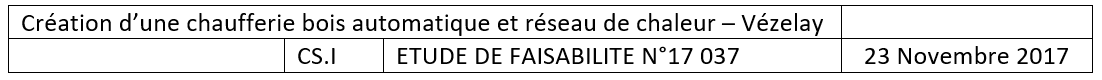 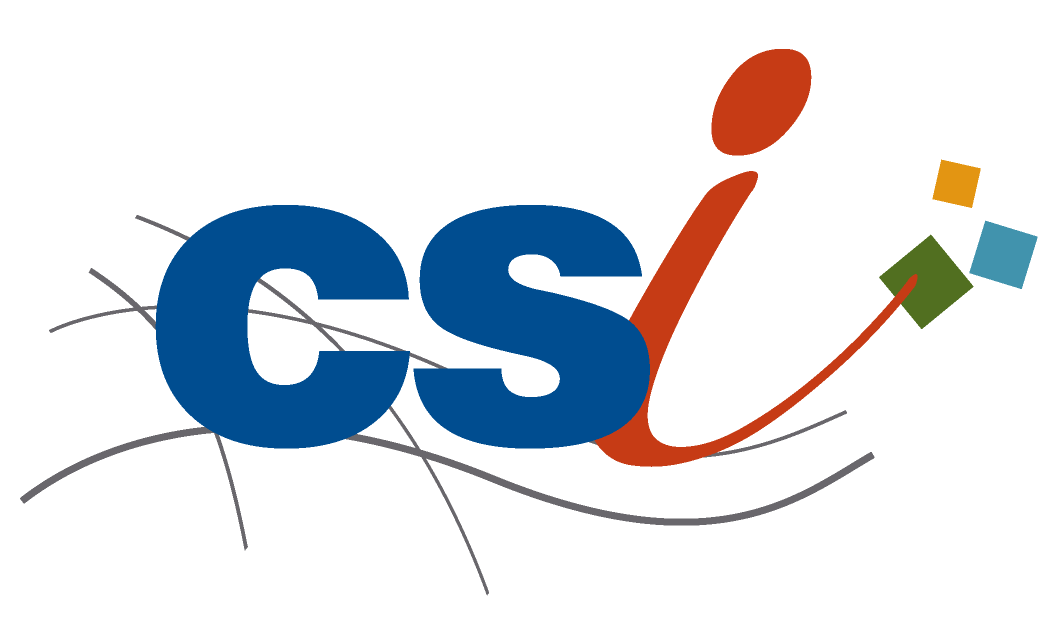 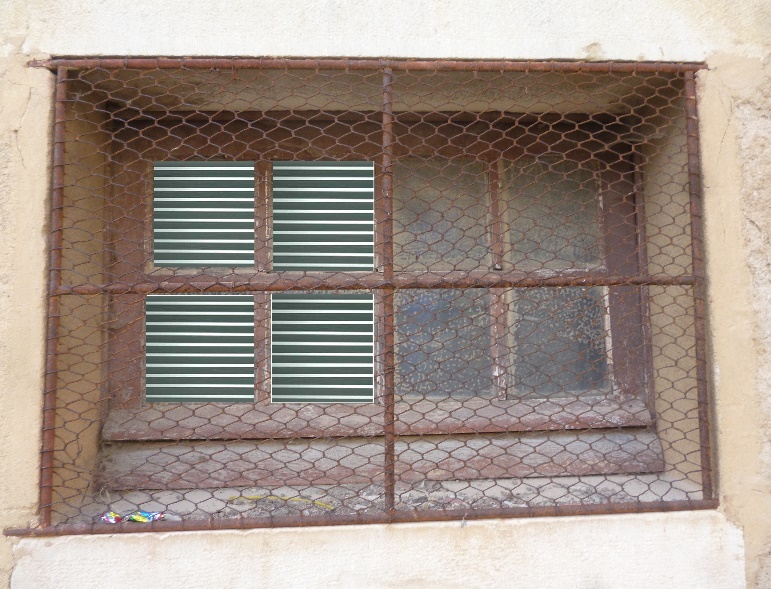 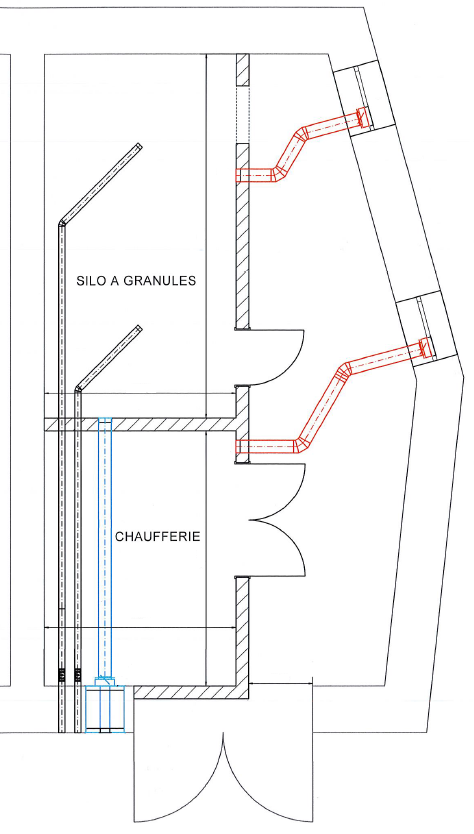 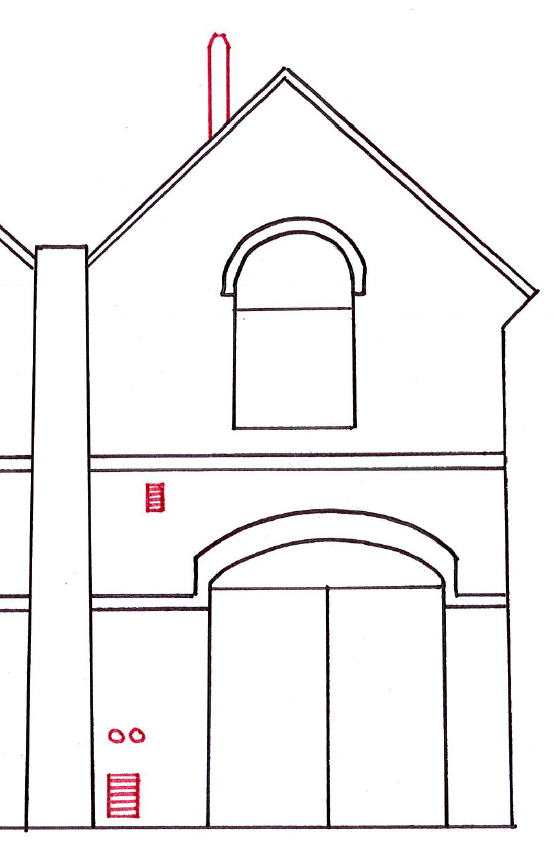 